«Плаваем, ныряем, про дыхание не забываем»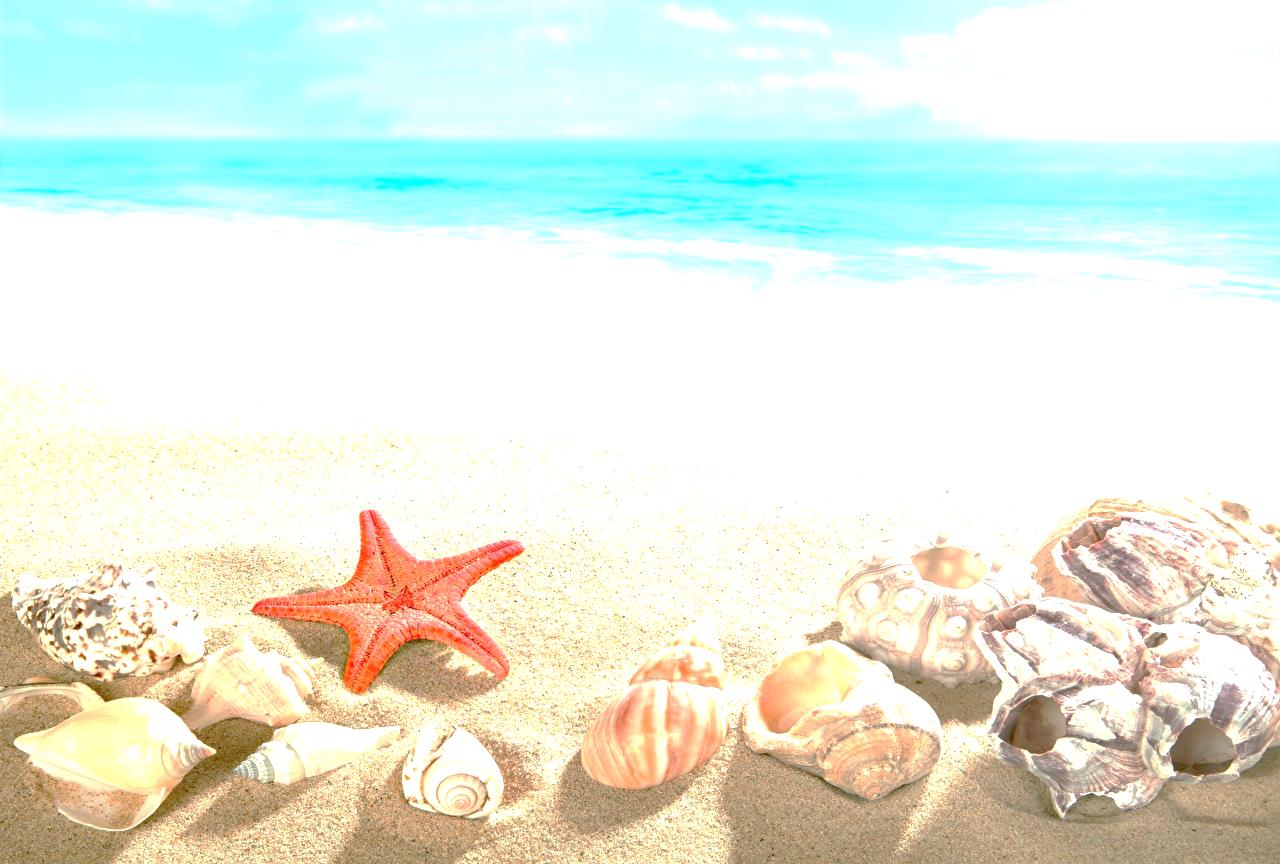  (5-6 лет)	ЗАДАЧИ:- совершенствовать двигательные качества детей: силу, выносливость и быстроту движений;- развивать координационные способности;- совершенствовать навык ориентирования под водой;- закреплять технику движений ногами способом кроль на груди и спине;- воспитывать организованность, смелость, командный дух.	ИНВЕНТАРЬ: плавательные доски, нудолсы, тонущие игрушки, мячи, обруч с утяжелителем, оборудование для игры в «Осу», горка для спуска в воду.	СОДЕРЖАНИЕ ДОСУГА	Дети в купальных костюмах входят в помещение бассейна и строятся на обходной дорожке.	Инструктор:Здравствуйте, девочки и мальчики! Вы знаете, что в нашем детском саду проходит «Неделя игры и игрушки», поэтому, сегодня, мы с вами будем плавать и играть! Будем играть?	Дети: Да, будем!	Инструктор: Я знаю, что вы все смелые, ловкие и умеете делать много разных упражнений в воде, а самое главное – вы умеете плавать.	Спуск в воду. Проведение разминки в воде с инструктором по музыкальное сопровождение. 	Дети делятся на две команды: инструктор разбрасывает по бассейну тонущие фигурки черепашек и лягушек и предлагает каждому ребенку достать одну любую фигурку. Кто достал черепашку – в команде «Черепашки», кто – лягушку – в команде «Лягушата». 	Участники строятся по своим командам. За каждую игру или эстафету команды получают баллы – морскую фигуру.ЭстафетаВеет легкий ветерок,Быстро мчится катерок.«Гонка катеров»	Задача: закрепить технику движений ногами способом кроль на груди и спине.	Описание: участники команд выстраиваются друг за другом у перекладины. По команде инструктора первый участник с нудолсом в вытянутых вперед руках плывет на груди, работая ногами способом кроль, до противоположной перекладины, касается нудолсом перекладины, не поворачиваясь, перекладывает нудолс под голову и обратно плывет уже на спине, также, работая ногами способом кроль. Доплыв до команды, передает нудолс следующему участнику комады. Эстафета продолжается пока вся команда не выполнит задание.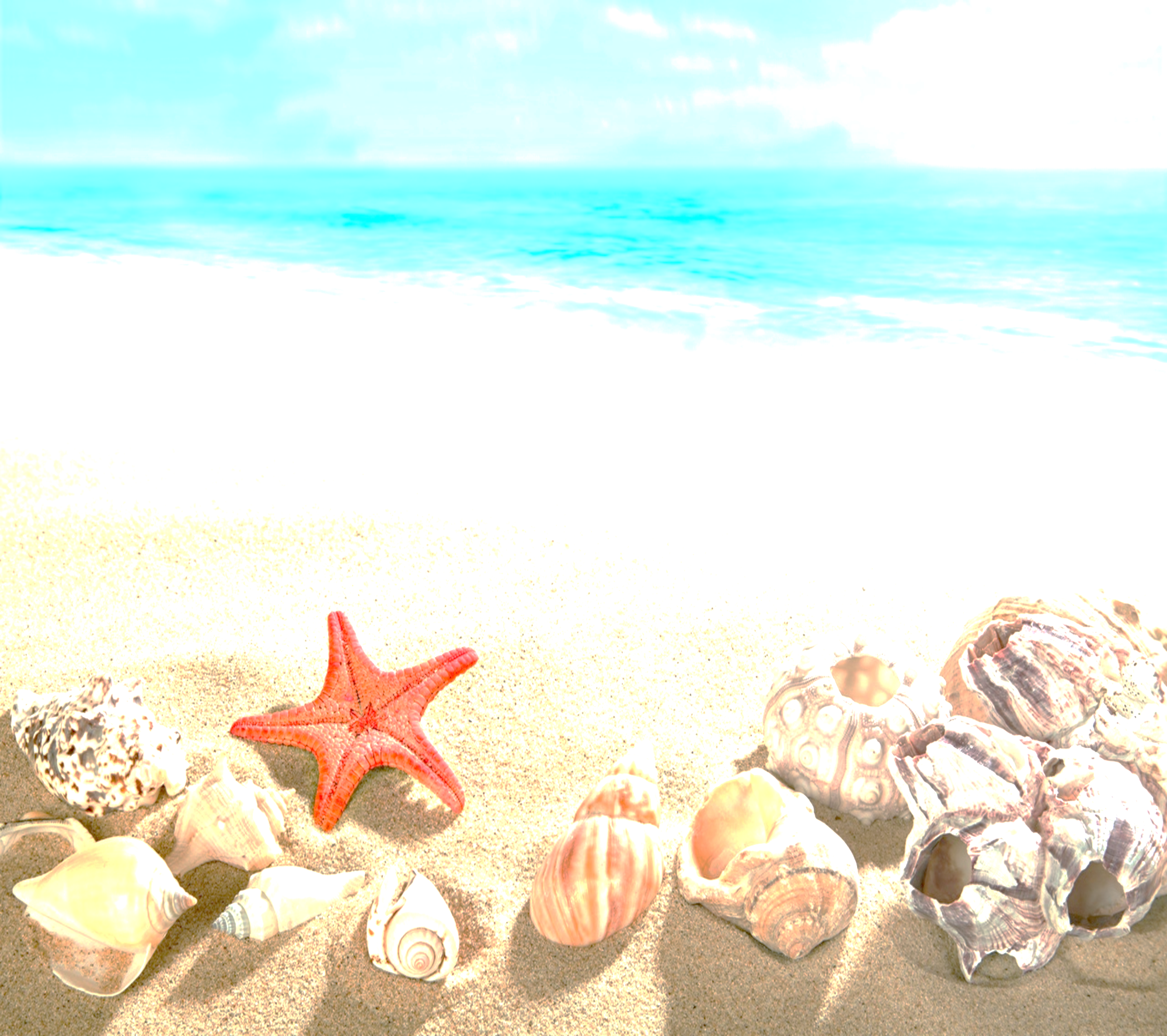 ЭстафетаДружат взрослые и дети,Дружат все на белом свете.Дружба – это, что такое?Это радостное и большое!«Кольца дружбы»	Задача:закрепить технику движений ногами способом кроль на груди, совершенствовать навык ориентирования под водой.	Описание: участники двух команд выстраиваются у перекладины друг за другом. На противоположной стороне бассейна, вдоль перекладины, напротив каждой команды разбрасываются тонущие игрушки – кольца, по числу участников команды. По сигналу, с доской в руках, стартуют первые участники команды. Они плывут, работая только ногами способом кроль, до перекладины, достают игрушку со дна и возвращаются с ней назад, передают доску следующему участнику, и так – до выполнения задания всеми игроками.3. ЭстафетаМой веселый мячик,Прыгает и скачет.Передам его я другу,Он другому, и по кругу…«Эстафета с мячом»	Задача: совершенствовать навык задерживать дыхание, умение согласовывать свои действия с предметом с действиями других детей, развивать ловкость и координацию.	Описание: дети встают в две колонны друг с другом, на 2-3 шага одна от другой. Дистанция между игроками в колоннах – 1 шаг, положение ног – шире плеч. У первого в колонне - в руках мяч. По сигнлау инструктора первый стоящий игрок наклоняется и передает под водой между ног мяч стоящему сзади игроку, тот забирает мяч и передает, также, следующему, стоящему за ним игроку и т.д. дальше. Последний, получив мяч, бежит с ним в начало колонны и поднимает его вверх. Эстафета закончина.Повторить 2-3 раза.ИграОй-ой-ой! Летит оса!Хочет укусить она.Не боимся мы осы,Прячься в воду, не дыши!«Оса»Задачи: развивать быстроту, реакцию, упражнять в погружении в воду с головой и задержке дыхания.Описание: играющие образуют круг (или полукруг). Инструктор (водящий) находится в центре этого круга. У него в руках гимнастическая палочка с веревкой, на конце которой прикреплена «Оса» (можно сделать из большого яйца от киндер сюрприза, смастерить крылья и оформить мордочку и др.).  Водящий передвигается с «осой» по кругу (или полукругу), имитирует полет «осы» над детьми. Играющие, думая, что оса пытается на них сесть и укусить, спасаются от нее, погружаясь в воду с головой («прячутся от осы»).	Методические указания: водящему менять направление вращения (полета «Осы»).Игровое упражнениеПереправа, переправа!Берег левый, берег правый.Кто у Вас здесь самый смелый,Ловкий, быстрый и умелый?«Переправа»Задача: совершенствование навыков ныряния, открывания глаз в воде, ориентирование под водой.Описание: участники каждой команды делятся пополам и встают с двух концов бассейна, друг напротив друга. С одной стороны у участников команды обруч с утяжелителем. Участники команды переправляются с одного бортика бассейна на другой, путем прохождения через обруч под водой с постоянным перемещением его вперед. Начинает участник, у которого обруч. Задача участников команды – поменяться местами.Игровое упражнениеГорка водянаяСкользкая такая,Только влез, уже внизу,Снова в горку вверх ползу.«Спуск с гору»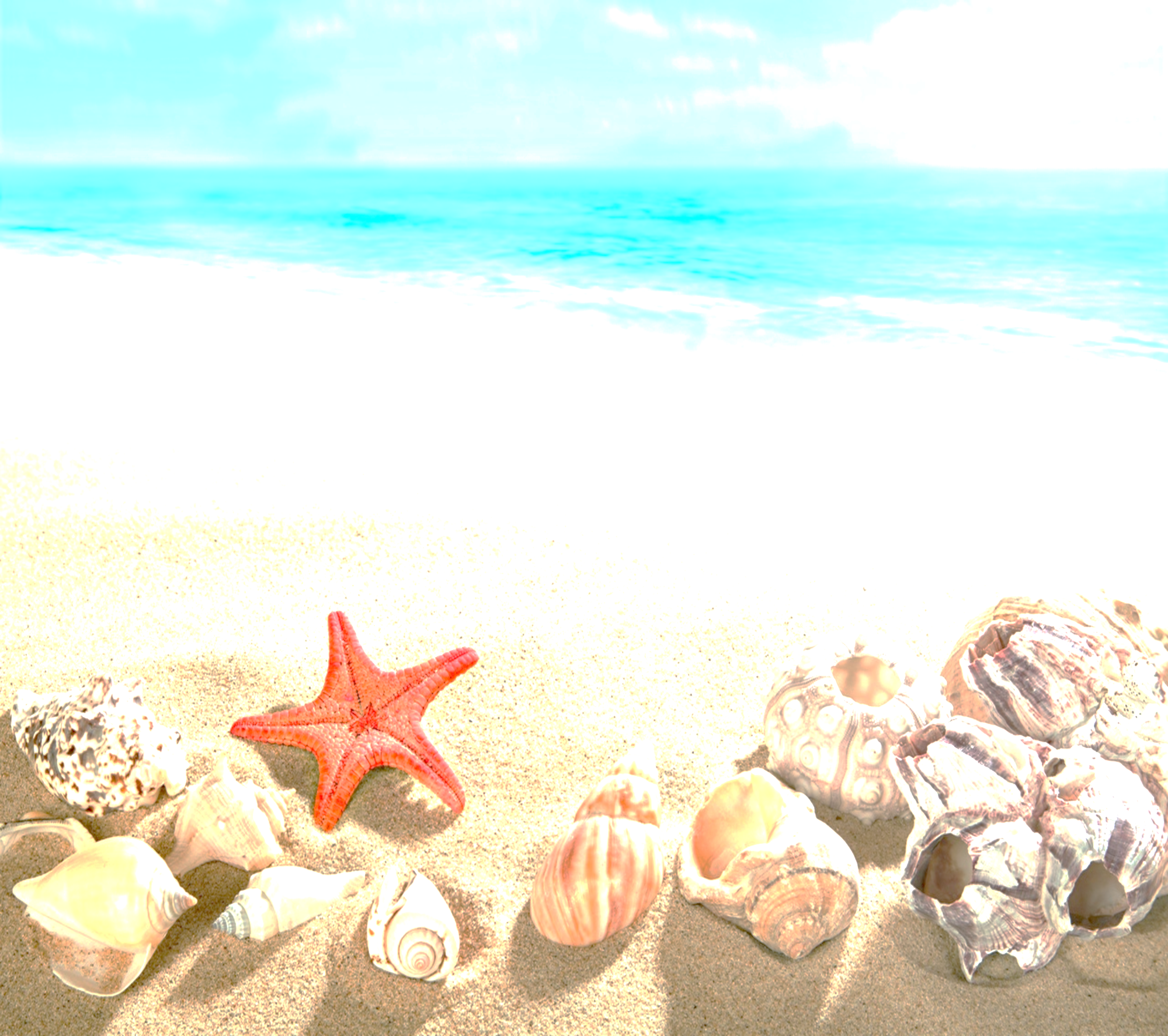 	Задача: совершенствование навыка погружения в воду с головой, закрепления навыка задержки дыхания, ориентирование в воде.	Описание: каждый участник скатывается с горки, группируется и погружается в воду.	Методические указания: дети не должны после скатывания сразу резко вставать на ноги. Они скатываются, группируются, погружаются в воду и встают. Помощь, страховка инструктора обязательно.Повторить по 2-3 спуска в воду.6. ИграВодолаз, ты очень смелый,Ловкий, быстрый и умелый.Не боишься ничего,Опускаешься на дно!«Водолазы»	Задача: совершенствовать навык ныряния и открывания глаз в воде; упражнять в задержке дыхания, ориентировке в воде.	Описание: дети встают у бортика с одной стороны бассейна, инструктор разбрасыват по бассейну тонущие игрушки – лягушки и черепашки. Дети («водолазы») достают со дна предметы только своей команды. «Черепашки» - черепах, «Лягушата» - лягушат.	Методические указания: количество предметов для каждой команды одинаковое, по числу «водолазов».	Свободное плавание – игры с игрушками, игры по желанию детей, плавание на кругах, купание (под веселое музыкальное сопровождение) (3-5 минут).	Инструктор: На этом наше увлекательное занятие закончилось и нам пора выходить из воды. Но мы с вами скоро встретимся. До новых встреч!«Письмо царя Нептуна»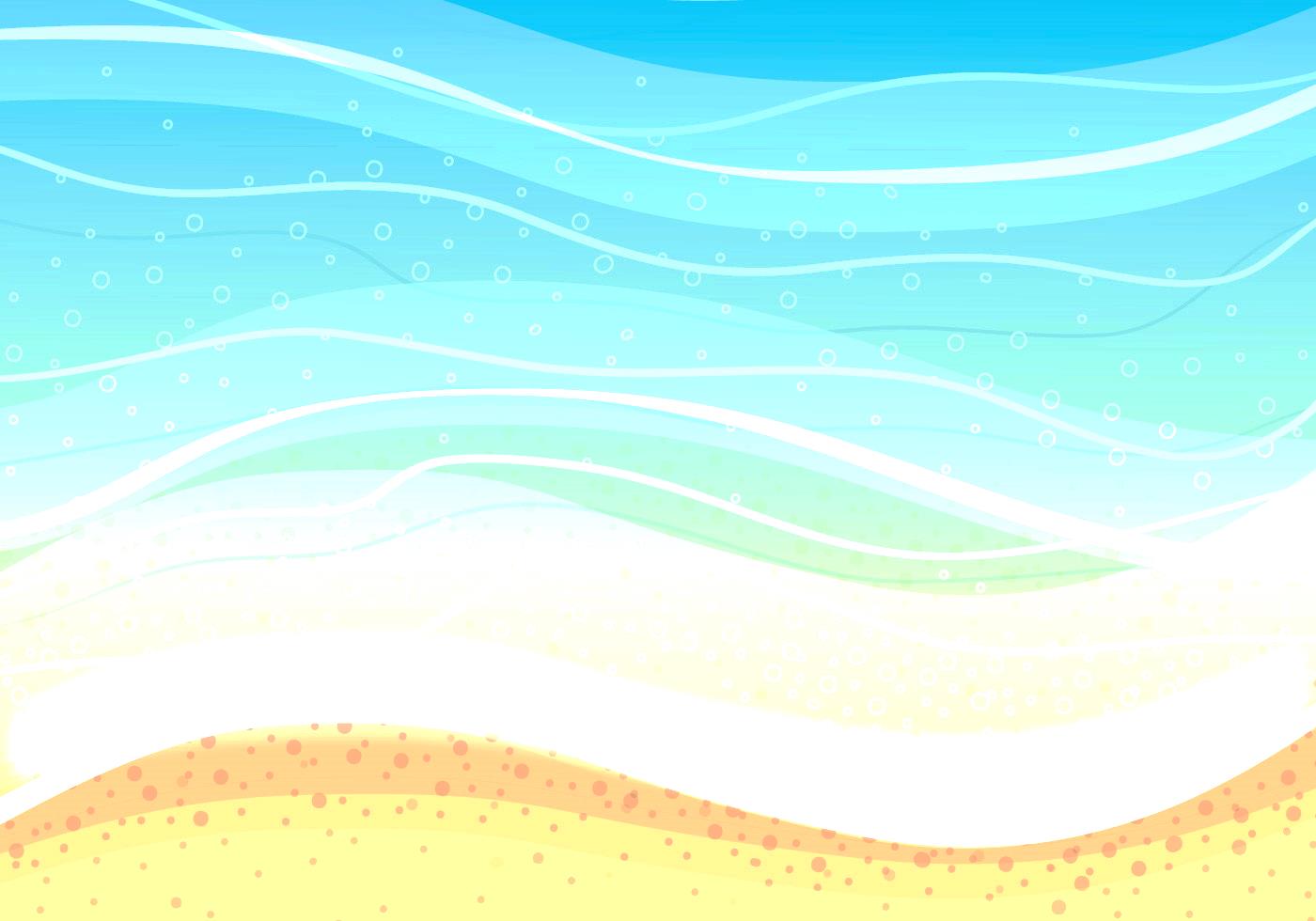  (6-7 лет)	ЗАДАЧИ: совершенствовать двигательные качества детей: силу, выносливость и быстроту движений;развивать координационные способности;совершенствовать навык ориентирования под водой;упражнять в плавании кролем на груди в полной координации, в скольжении с работой ног способом дельфин (или брасс);воспитывать органиованность, смелость, командный дух.	ИНВЕНТАРЬ: нудолсы, тонущие игрушки, мячи, игра – пазл, разделительная дорожка, горка для спуска в воду.	СОДЕРЖАНИЕ ДОСУГА	Дети в купальных костюмах входят в помещение бассейна и строятся на обходной дорожке.	Иснтруктор: Здравствуйте, девочки и мальчики!Вы знаете, что в нашем детском саду проходит «Неделя игры и игрушки».	Дети: Да, знаем!	Инструктор: Мы с вами здесь, сегодня собрались, так как в детский сад пришло письмо от царя Нептуна. Он узнал, что в нашем детском саду проходит «Неделя игры и игрушки» и строго настрого сказал, чтобы все дети, которые пришли в бассейн на этой неделе игры обязательно поиграли в его игры и развлечения, которые он прислал в своем письме. А он посмотрит, какие у нас ребята ловкие, быстрые, сообразительные и как они умеют плавать.	Так как царь Нептун управляет всеми водами, которые протекают и в морях, и в океанах, и в речках, и в бассейнах, его приказы надо выпонять. Иначе не быть воде в нашем бассейне. Приступаем?	Дети: Да!	Инструктор: А перед тем как нам начать выполнять задания царя Нептуна нам необходимо размяться.	Спуск в воду. Проведение разминки в воде с инструктором под музыку.	По условиям игр и развлечний детям необходимо разделиться на две команды. Инструктор разбрасывает по бассейну фигурки черепашек и лягушат и предлагает каждому ребенку достать одну любую фигурку. Кто достал черепашку – в команде «Черепашки», кто лягушку – в команде «Лягушата». Эстафета №1Веет легкий ветерок,Быстро мчится катерок.«Гонки катеров»	Задача: совершенствовать навык плавания на груди и спине с предметами.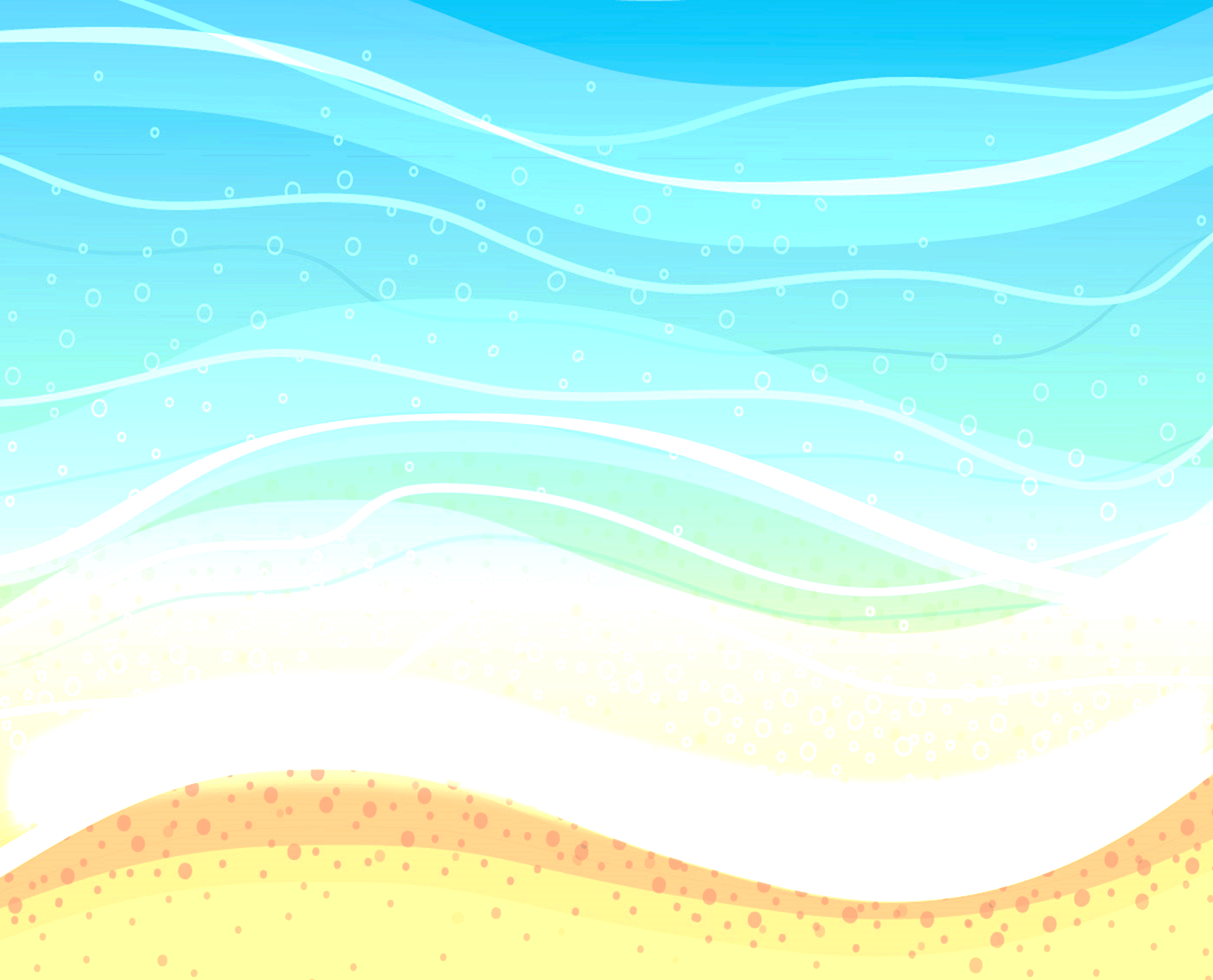 	Описание: участники команд выстраиваются друг за другом у перекладины. По команде инструктора первый участник с нудосом в вытянутых вперед руках плывет на груди, работая ногами способом кроль, до противоположной перекладины, касается нудолсом перекладины, не поворачиваясь, перекладывает нудолс под голову и обратно плывет уже на спине, также, работая ногами способом кроль. Доплыв до команды, передает нудолс следующему участнику команды. Эстафета продолжается пока вся команда не выполнит задание.Эстафета №2Дружат взрослые и дети,Дружат все на белом свете.Дружба – это, что такое?Это радостное и большое!«Кольца дружбы»	Задача: упражнять в плавании способом кроль на груди в полной координации, совершенствовать навык ориентирования под водой.	Описание: участники двух команд выстраиваются у перекладины друг за другом. На противоположной стороне бассейна, вдоль перекладины, напротив каждой команды разбрасываются тонущие игрушки – кольца, по числу участников команды. По сигналу каждый участник команды плывет способом кроль на груди в полной координации до перекладины, достает кольцо со дна бассейна и поднимает с ним руку вверх, что является сигналом старта для следующего участника команды. Эстафета считается законченной, когда все кольца по числу участников будут подняты вверх.	Методические указания: индивидуальный подход при плавании кролем на груди в полной координации в соответствии с уровнем подготовки.Эстафета №3Мой веселый мячик,Прыгает и скачет.Передам его я другу,Он другому, и по кругу…«Эстафета с мячом»	Задача: совершенствовать навык задерживать дыхание, умение согласовывать свои действия с предметом с действиями других детей, развивать ловкость и координацию.	Описание: дети встают в две колонны друг с другом, на 2-3 шага одна от другой. Дистанция между игроками в колоннах – 1 шаг, положение ног – шире плеч. У первого в колонне - в руках мяч. По сигналу инструктора первый стоящий игрок наклоняется и передает под водой между ног мяч стоящему сзади игроку, тот забирает мяч и передает, также, следующему, стоящему за ним игроку и т.д. дальше. Последний, получив мяч, бежит с ним в начало колонны и поднимает его вверх. Эстафета закончина.Повторить 2-3 раза.Эстафета №4 С друзьями в цифры мы игралиИ кругом их разбрасали.Цифры спрятались от нас,Их идём искать сейчас.«Потеряшки»	Задача: упражнять в работе ног способом дельфин (или брасс), развивать быстроту движений, сообразительность, внимание.	Описание: на старте у каждой команды в емкостях находятся цифры от математических пазлов. На противоположной стороне бассейа с каждой стороны команды на бортике расположены пазлы с отверстиями для этих цифр. По сигналу каждый участник берет одну цифру и передвигается на противоположный бортик, выполняя скольжение на груди с работой ног дельфин (или брасс). Доплыв до пазла, он помещает цифру в нужную ячейку и возвращается любым способом к команде, и передает старт другому участнику.Эстафета №5В воду я сейчас пойду.Кто там плавает в пруду?У кустов, где незабудки,Стерегут рыбёшку утки.«Охота на уток»	Задача: упражнять в погружении в воду с головой, воспитывать организованность, командный дух.	Описание: участуют две команды, одна команда – «охотники», другая – «утки», обе команды становятся по разные стороны бассейна. После того как участник команды «охотники» взял мяч в руки, он пытается попасть по уткам, а те погружаются под воду – прячутся от «охотника». «Утки», в которых попали мячом садятся на бортик. У каждого «охотника» по 2 попытки. Мячи расположены за перекладиной, на воде, со стороны команды «охотники». Эстафета начинается по сигналу, «охотники» стараются попасть в уток по очереди.	Методические указания: команда «охотников» не переступать линию разметки.6. Игровое упражнениеГорка водянаяСкользкая такая,Только влез, уже внизу, Снова в горку вверх ползу.«Спуск с гору»	Задача: совершенствование навыка погружения в воду с головой, закрепления навыка задержки дыхания, ориентирование в воде.	Описание: каждый участник скатывается с горки, группируется и погружается в воду.	Методические указания: дети не должны после скатывания сразу резко вставать на ноги. Они скатываются, группируются, погружаются в воду и встают. Помощь, страховка инструктора обязательно.Повторить по 2-3 спуска в воду.Свободное плавание – игры с игрушками, игры по желанию детей, плавание на кругах, купание (под веселое музыкальное сопровождение) (5 минут).	Инструктор: На этом наше увлекательное занятие закончилось и нам пора выходить из воды. Но мы с вами скоро встретимся. До новых встреч!